Ограждение детской площадки у дома №16 д.Ганьково квартал летчика Кузнецова Фото ПОСЛЕ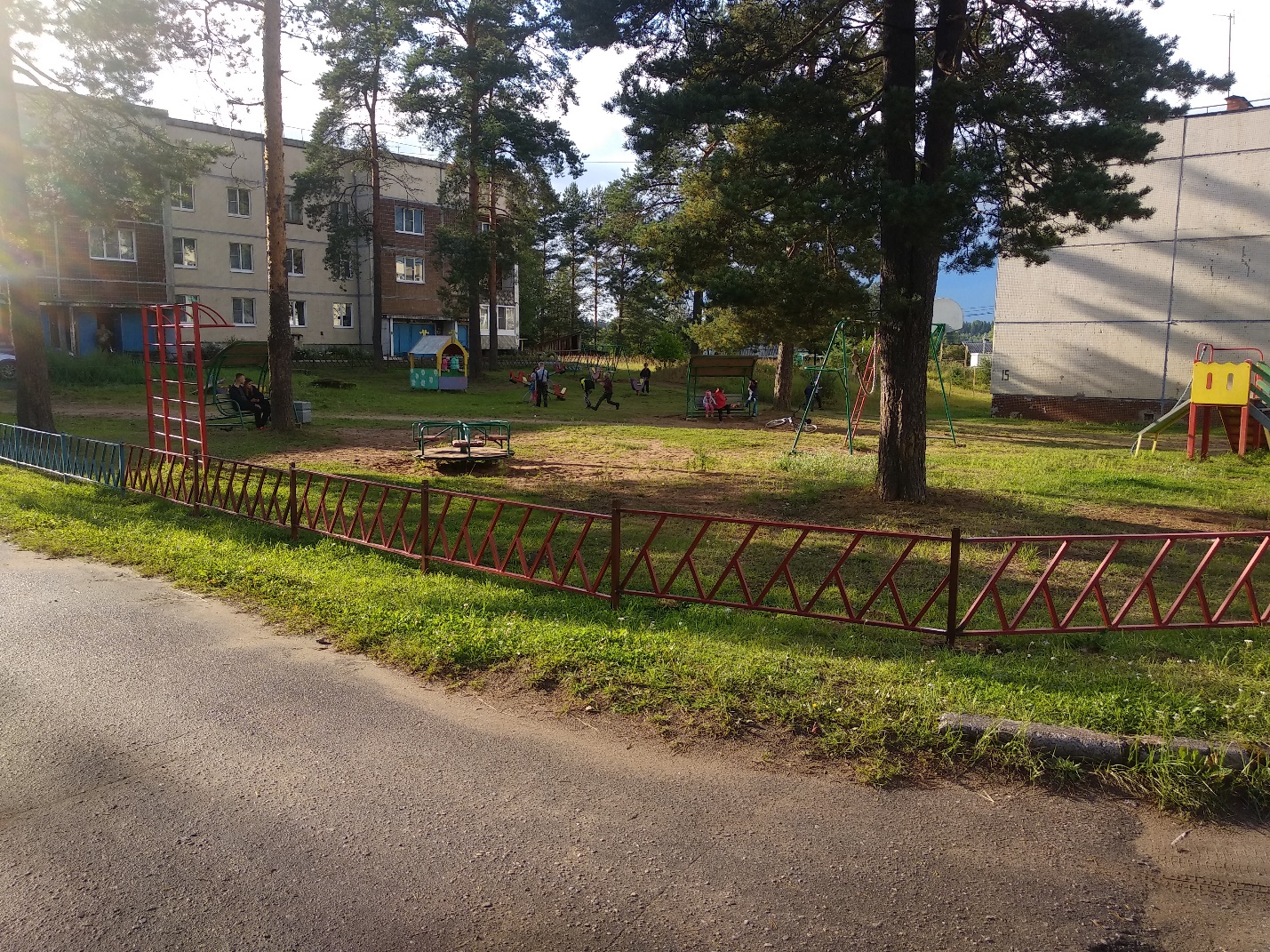 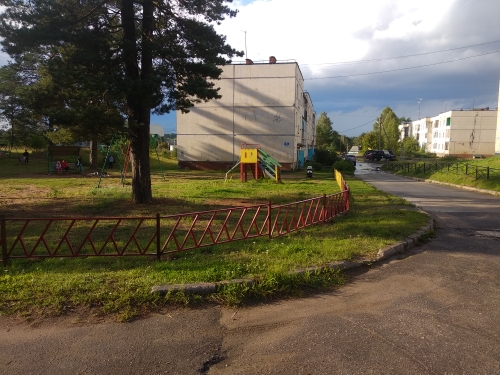 